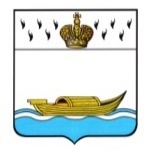 АДМИНИСТРАЦИЯВышневолоцкого городского округаПостановлениеот 31.01.2024                                                                                                  № 33г. Вышний ВолочекОб утверждении перечня помещений, находящихся в муниципальной собственности муниципального образования Вышневолоцкий городской округ Тверской области, пригодных для проведения  агитационных публичных мероприятий в форме собраний  для встреч  с избирателями зарегистрированных кандидатов, их доверенных лиц, политических партий, выдвинувших зарегистрированных кандидатов, при проведении выборов Президента Российской Федерации 17 марта 2024 годаВ соответствии с пунктом 1 статьи 54 Федерального закона                 от 10.01.2003 № 19-ФЗ «О выборах Президента Российской Федерации», постановлением Избирательной комиссии Тверской области от 22.12.2023     № 114/134039-7 «Об установлении времени для встреч с избирателями зарегистрированных кандидатов, их доверенных лиц, представителей политических партий, выдвинувших зарегистрированных кандидатов,           на выборах Президента Российской Федерации 17 марта 2024 года», постановлением Избирательной комиссии Тверской области от 22.12.2023     № 114/1340-7 «О порядке предоставления зарегистрированным кандидатам, их доверенным лицам, представителям политических партий, выдвинувших зарегистрированных кандидатов, помещений для проведения агитационных публичных мероприятий в форме собраний при проведении выборов Президента Российской Федерации 17 марта 2024 года», в целях проведения мероприятий по подготовке и проведению выборов Президента Российской Федерации 17 марта 2024 года Администрация Вышневолоцкого городского округа постановляет:1. Утвердить перечень помещений, находящихся в муниципальной собственности муниципального образования Вышневолоцкий городской округ Тверской области, пригодных для проведения агитационных публичных мероприятий в форме собраний  для встреч с избирателями зарегистрированных кандидатов, их доверенных лиц, политических партий, выдвинувших зарегистрированных кандидатов, при проведении выборов Президента Российской Федерации 17 марта 2024 года  (Приложение              к постановлению).2. Руководителям организаций, указанных в приложении                       к настоящему постановлению, по письменным заявкам зарегистрированных кандидатов, их доверенных лиц, политических партий, выдвинувших зарегистрированных кандидатов, при проведении выборов Президента Российской Федерации 17 марта 2024 года, выделять на безвозмездной основе помещение для проведения встреч с избирателями на время, установленное Избирательной комиссией Тверской области (60 минут).3. Руководителю Управления по обеспечению деятельности Администрации Вышневолоцкого городского округа (Васильева Ю.А.) направить настоящее постановление в Территориальную избирательную комиссию Вышневолоцкого округа.4. Контроль за исполнением постановления оставляю за собой.5. Настоящее постановление опубликовать в газете «Вышневолоцкая правда» и разместить на официальном сайте муниципального образования Вышневолоцкий городской округ в информационно-телекоммуникационной сети интернет.6. Настоящее постановление вступает в силу с момента принятия.И.о. Главы Вышневолоцкого городского округа                                             Н.В. ШараповаПриложение к постановлению Администрации Вышневолоцкого городского округа от 31.01.2024  №  33Перечень помещений,находящихся в муниципальной собственности муниципального образования Вышневолоцкий городской округ Тверской области, пригодных для проведения агитационных публичных мероприятий в форме собраний  для встреч с избирателями зарегистрированных кандидатов, их доверенных лиц, политических партий, выдвинувших зарегистрированных кандидатов, при проведении выборов Президента Российской Федерации 17 марта 2024 года  И.о. ГлавыВышневолоцкого городского округа                                               Н.В. ШараповаNппПомещение, наименование организацииАдресрасположения помещения1.Зрительный зал,  МБУ ДО «Дом детского творчества»г. Вышний Волочек,ул. Большая Садовая, д.17-312.Зрительный зал, структурное подразделение МБУ «МДК» «Красномайский Дом культуры»пгт. Красномайский, ул. 1 Мая, д. 7